         AULA 12 REMOTA - SEQUÊNCIA DIDÁTICA 02 – EDUCAÇÃO FÍSICA – 4º ANO – 10/05 A 14/05. NOME DA ATIVIDADE: EQUILIBRANDO O BALÃO	 ESTÁ ATIVIDADE SERÁ PRECISO DE UM BASTÃO, UM BALÃO. O BASTÃO SERÁ COLOCADO EM CIMA DE DUAS LATAS OU ALGUM OBJETO QUE ELE FIQUE ALTO DO CHÃO. DEVERÁ BATER NO BALÃO SALTAR SOBRE O BASTÃO E VOLTAR ANTES DE O BALÃO CAIR, BATEU DE NOVO NO BALÃO E FARÁ A MESMA COISA VÁRIAS VEZES ATÉ O BALÃO CAIR NO CHÃO. DURAÇÃO: 30 MINUTOSEscola Municipal de Educação Básica Augustinho Marcon.Catanduvas, maio de 2021.Diretora: Tatiana Bittencourt Menegat. Assessora Técnica Pedagógica: Maristela Apª. Borella Baraúna.Assessora Técnica Administrativa: Margarete Petter Dutra.Professora: Gabriela Abatti. Aluno(a): _____________________________________________Disciplina: Educação FísicaTurma: 4º ano.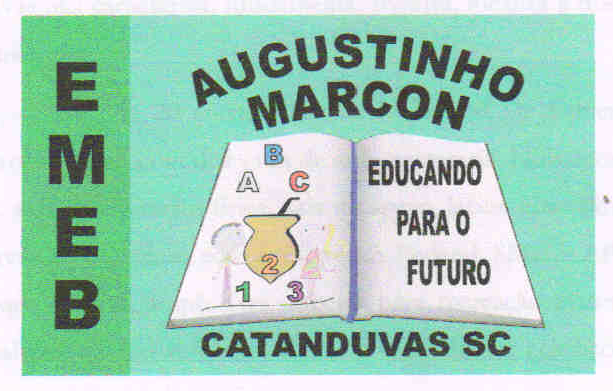 